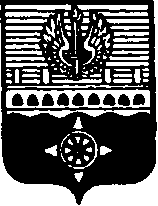 СОВЕТ ДЕПУТАТОВ МУНИЦИПАЛЬНОГО ОБРАЗОВАНИЯ ГОРОД ВОЛХОВ ВОЛХОВСКОГО МУНИЦИПАЛЬНОГО РАЙОНАЛЕНИНГРАДСКОЙ ОБЛАСТИРЕШЕНИЕот  15 июня 2023 года                                                                                          № 14       В соответствии с Федеральным Законом от 06.10.2003 № 131-ФЗ «Об общих принципах организации местного самоуправления в Российской Федерации», на основании п. 3.6 приказа Минстроя России № 1042/пр от 29.12.2021 года, поручения Губернатора Ленинградской области А.Ю. Дрозденко № 65-4775/2023 от 06.04.2023 года и п. 3 протокола совещания с  руководителями отраслевых органов исполнительной власти Ленинградской области № ПР-69/2022 от 18.05.2022 года, п.20 ч.1 ст.4 Устава МО город Волхов, Совет депутатов муниципального образования город Волхов Волховского муниципального района Ленинградской области решил:1. Внести изменения в Правила благоустройства территории муниципального образования город Волхов Волховского муниципального района Ленинградской области, утвержденные решением Совета депутатов МО город Волхов от 22 марта 2023 года № 8,  дополнив Приложением № 2 «Дизайн код» (согласно приложению к настоящему решению). 2. Настоящее решение вступает в силу на следующий день после его официального опубликования в сетевом издании «ПРО ВОЛХОВ.    3. Контроль за исполнением настоящего решения возложить на постоянную депутатскую комиссию по жилищно-коммунальному хозяйству, строительству и благоустройству.Глава муниципального образованиягород Волхов Волховского муниципального районаЛенинградской области                                                                    А.Ю. АрутюнянО внесении изменений в Правила благоустройства территории муниципального образования город Волхов Волховского муниципального района Ленинградской области